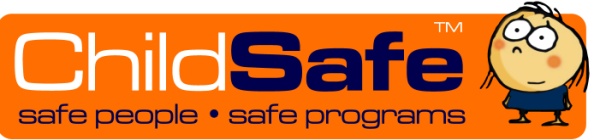 SAMPLE DRIVER AND VEHICLE REGISTRATION SUMMARYResource Code CSE2-GV – Used by PermissionProgram Name: Dates:ToName of DriverDrivers Licence NumberDriver assessed as suitableVehicle RegistrationVehicle DescriptionRoadworthiness assessment/insurance